             Prophecy   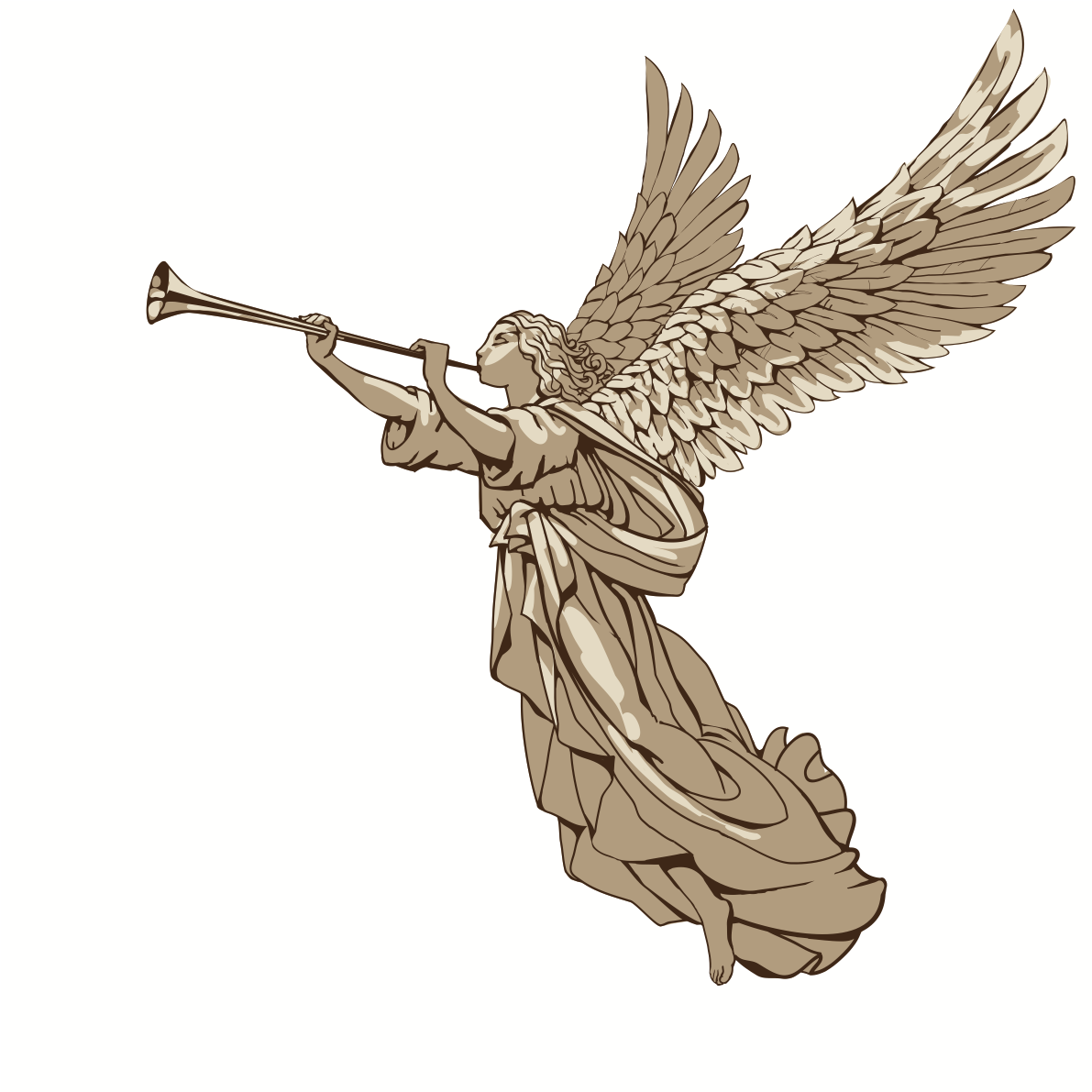 What is already there, and what will be has already been.Prediker 3:15In this text I will explain to you why the prophecies of the Old Testament were also written for our time, for us who have come at the end of the ages. For if we want to understand the time in which we are living and the events that are about to happen, of the end times as prophesied, then it is important to know that they have also been given for the last days, the time in which we live. It also becomes clear that prophecies are sacred writings provided by God.The removal of God's word has also created an enormous distance from the prophetic word. However, it has been given to mankind by God. For the prophecy was not produced by the will of man at that time, but holy men of God, moved by the Holy Spirit, have spoken.2 Peter 1:21.The whole Word is directed to your salvation, and to the glory of God, to the redemption of your soul from darkness. Once and for all and because we are now almost at the end of the ages, these are the six thousand years that were available for mankind to return to God, to get out of the chains of satan into which all mankind has fallen through the sin of Adam and Eve, binding all of humanity to that sin. To get out of this bondage, our Father has sent his son so that we can return to him. You can read more about this on the Second Coming page.In this modern world, it's easy to think that the world described in the Bible was and wasn't meant for us. You might think so. Were it not for the fact that the New Testament clarifies much about the nature of these prophecies and that many more are yet to be fulfilled. Before the day of Christ has arrived. With the understanding that time is short and we are already under judgment. We also see one prophecy after another being fulfilled.Blessings from God.Prophecy is a blessing to us because it allows us to know the nature of God and His will for us, we who are living in the most distressed time on earth since mankind has existed. You can read the prophecies of Isaiah and Jeremiah, for example, as a warning or as a punishment from which you cannot escape. This charge is not the case, but it is possible. After all, it is a warning.For example, prophecies in Isaiah 47, and other prophecies about Babylon, are intended for us for the following reasons.The first reason is that we live in Babylon, so everyone also lives in Babylon. It is an important clue 1 Peter 5:13. Here the church of Christ is mentioned, already living in Babylon at that time. In the book of Revelation, therefore, the Lord Jesus calls us to depart from Babylon. This is an important message, or command, if we do not want to suffer the same plagues that come back. Revelation 9:4. Exodus 10.Ancient Babylon did not perish as is sometimes thought, but was re-established, also in America and the European countries. It has always continued in a spiritual sense and has spread again throughout the world. In the past, Baal was worshipped by various kinds of religions under different names but all worshipping the same God, namely that of the world, Satan. In ancient Israel, too, Baal was worshipped alongside God in ancient times. This has led to judgments and the diaspora of the people of Israel all over the world, right up to the present day. God has done this partly through the disobedience with regard to idolatry, etc.Transferred into the body of Christ.If you have been transferred into the light, then you are still physically alive in Babylon and spiritually in heavenly Jerusalem. Not of the world, but of the world. It's not a religious thing, but a clergyman, you're the church, the temple of the Holy Ghost, worshipping God in truth and spirit.Spiritually speaking, Israel and the world have become one for God, originally Israel was destined to preach the Gospel all over the world but that turned out differently, then God decided to let Paul preach the Gospel to the Gentiles, all non-Israelite people, with the mission to preach it all over the world. Ephesians 3:9. The Pharisees wanted only one thing, and that was to get rid of the Lord Jesus as quickly as possible, for he was attacking the position of the religious leaders. The course of this is well known. Of course, God had provided for this, and so Paul became the Apostle who was also allowed to reveal the mysteries of God. 1 Corinthians 2:6-16. If they had listened at that moment, history would have turned out very differently. The New Jerusalem is a spiritual reality that will descend upon the earth. This is what we can read in the book to reveal. And the church of Christ will be made up of members of all the nations of the earth. Ezekiel 36:24-38. What it will be like in the new earth who will be king and God we read in Ezekiel 37:24-28. Revelation 21: And they shall bring the glory and the honor of the nations into it.Spiritual Jerusalem will consist of people from Israel and from the rest of the world, as many as are now being awakened to leave Babylon and accept the Lord Jesus as Lord and Savior. Revelation 21:22This is described very nicely in Ezekiel 37 about the valley of dry bones. The valley is full of people who are sleeping, it is the inhabitants of Israel, who are made alive (by the Lord Jesus, for He is alive and gives life), we read that this will be a great army, becoming a people together in the spiritual future that is bright for us. This spiritual reality will descend on earth, everything will become new. So we live in the time of dry bones and are called to proclaim the word to everyone. Within churches, but certainly also outside of them.Your people, they will all be righteous, forever they will take possession of the earth. They will be a cutting planted by Me, a work of My hands, that I may be glorified. Isaiah 60:21:22The Lord Jesus in his day commissioned the apostles to preach the gospel to the tribes that have been heard, and these tribes and now their descendants are scattered throughout the world. It does not mean that only these descendants are saved or eligible for salvation, for God Himself has determined that He does not want anyone to perish. He has been patient, for a little while now, because the judgments are at hand and he wants everyone to come to repentance. 2 Peter 3:9.  You can read more about this in the article on the dispersal of God's people.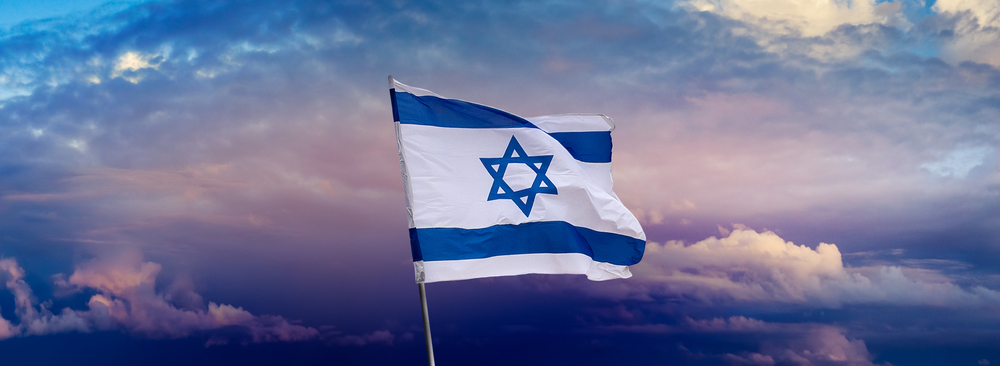  Israel a Warning ExampleSo the judgments that come upon us are announced in the Old Testament and in some places in the New Testament. A very clear warning to us is that1 Korinthe 10: 11-12."All these things have happened to them as examples to us, and they have been described as a warning to us, for whom the end of time has come."In 1 Corinthians 10 the apostasy from the faith and the worship of idols are described. We can translate this to our own time. For the Exodus from Egypt is a foresight for us, we shall not pass through the wilderness but be taken up into the kingdom of heaven through the Lord Jesus. Provided we keep His commandments. Don't miss the first resurrection because of that. He was there then and will be there again now at the Exodus to free his people from the present bondage and chains, redeemed by the Lord Jesus on the cross and by his blood, the exodus from Babylon.Let the words of Isaiah 51 speak to you and penetrate your heart to see what is in store for you. Thus those who have been redeemed by the Lord will return. Eternal joy will be upon their heads, joy and gladness they will obtain, sorrow and sighing will flee away. Isaiah 51:11-23.The Lord Jesus was already present at the time of the Exodus.The exodus from Egypt of God's people happened while the rock, that is, the Lord Jesus, followed them on their journey and provided them with spiritual food. Corinthians 10:4. And all have drunk the same spiritual drink. For they drank from a spiritual rock that followed them, and that rock was Christ. Revelation.The time we are living in now, the time of the end time prophecies from all over the bible including the book of revelation is a book that must not be sealed, it is necessary knowledge to understand what God has prepared for us. Revelation 22:10. Do not seal the words of the prophecy of this book, for the time is near.It is wise, then, to keep our attention focused on our Savior, and the things above, so that you do not get carried away by the events on this earth. They must run their course, it is written.As the Lord Jesus was with the people of Israel at that time, He is now with everyone who turns to Him. I am with you until the end of time, he promised, even today, when times of persecution come, He is with us. As has always been the case. God, through his son, has made a plan of redemption for us, whom he loves. This plan of redemption consists of many parts and one of them is the coming of the Lord Jesus to earth. That is well known. What is not generally known is the salvation of his people in the time of the antichrist. The gathering of His people, these are the people who love Him. This second Exodus is described in Jeremiah. And in other places in the Bible. It is a prophecy that, like many others in the Old Testament, has not yet been fulfilled. You can read more about this in the article about the second Exodus. God is faithful and always keeps His promises, and so it is here.Mattheus 28:20. "And behold, I am with you always, to the end of the ageAmen".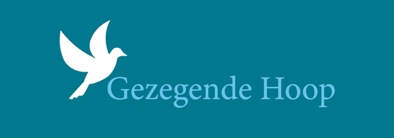 www.onzegezegendehoop.nl